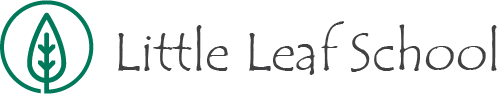 2020-2021 Pre-Registration FormTeatown Lake Reservation, Ages 3-5Please return this form along with a $50 new student registration fee to our mailing address at Little Leaf, 185 Old Broadway, Hastings-on-Hudson, NY 10706.  We will be in touch upon receipt.Child’s Name: __________________________________________________________________________Birthdate:______________________________________________________________________________Parent’s Name:__________________________________________________________________________Email:__________________________________________________________________________________Phone: _________________________________________________________________________________Please check your choice below.  Mornings, 9-11:45_____2 Mornings (Tuesday / Thursday): $3,900_____3 Mornings (Monday / Wednesday / Thursday): $6,120_____5 mornings: $8,370Full Days, 9-2:30 _____2 Full Days (Tuesday / Thursday): $6,840_____3 Full Days (Monday / Wednesday / Friday): $10,510 _____5 Full Days:  $15,600Early Drop-Off, 8-9 AM_____  $15 / hour. Pro-rated for shorter periods of time. Tuition costs are for the whole school year, mid-September to mid-June. Payments are divided into two installments. The first is due on August 1, 2020 and the second payment is due on January 15, 2021. Parent Signature: ___________________________________________________Date:____________________